ПРОЕКТ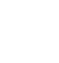 НОВООДЕСЬКА МІСЬКА РАДАМИКОЛАЇВСЬКОЇ ОБЛАСТІР І Ш Е Н Н ЯКеруючись пунктом 34 частини 1 статті 26 Закону України «Про місцеве самоврядування в Україні», відповідно статей 12, 791 , 93, 122, 123-125, 186  Земельного Кодексу України, пункту 21 Перехідних Положень Земельного кодексу України, статті 25, 50 Закону України «Про землеустрій», статті 13 Закону України «Про порядок виділення в натурі (на місцевості) земельних ділянок власникам земельних часток (паїв)», розглянувши клопотання голови ФГ «ЄГОРКА АГРО ЮГ» Щербини І. Ю.  про надання дозволу на розробку проекту землеустрою щодо відведення земельної ділянки в оренду для ведення товарного сільськогосподарського виробництва, за рахунок земель колишньої колективної власності КСП ім. Т. Г. Шевченка, розташованої в межах території Новоодеської міської ради, Миколаївського району, Миколаївської області, враховуючи рекомендації постійної комісії з питань аграрно-промислового розвитку та екології,  міська рада В И Р І Ш И Л А : 1. Надати дозвіл ФГ «ЄГОРКА АГРО ЮГ» дозвіл на розробку проекту землеустрою щодо відведення земельної ділянки в оренду орієнтовною площею 5,00 га ріллі (невитребувана земельна частка (пай) для ведення товарного сільськогосподарського виробництва, за рахунок земель колишньої колективної власності КСП ім. Т.Г. Шевченка, розташованої в межах території Новоодеської міської ради, Миколаївського району, Миколаївської області. 2. Рекомендувати голові ФГ «ЄГОРКА АГРО ЮГ» Щербині І.Ю.  замовити розробку проекту землеустрою щодо відведення земельної ділянки в землевпорядній організації, яка має ліцензію на проведення робіт із землеустрою згідно із законом.3. Розроблений та погоджений у встановленому законодавством порядку проект землеустрою подати на розгляд та затвердження сесії Новоодеської міської ради.4. Контроль за виконання цього рішення покласти на постійну комісію  міської ради з питань аграрно-промислового розвитку та екології.Міський голова					Олександр ПОЛЯКОВВід 15.07.2021 р. № 11м. Нова Одеса         ХІ  (позачергова) сесія восьмого кликанняПро надання дозволу ФГ «ЄГОРКА АГРО ЮГ» на розробку проекту землеустрою щодо відведення земельної ділянки в оренду для ведення товарного сільськогосподарського виробництва     за рахунок земель колишньої колективної власності КСП  ім. Т.Г. Шевченка